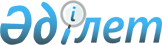 Об установлении квот для частичного возмещения затрат за фактически приобретенные, использованные семена, подлежащие субсидированию на 2018 год
					
			С истёкшим сроком
			
			
		
					Постановление акимата Костанайской области от 11 мая 2018 года № 203. Зарегистрировано Департаментом юстиции Костанайской области 29 мая 2018 года № 7800. Прекращено действие в связи с истечением срока
      В соответствии со статьей 6-1 Закона Республики Казахстан от 8 февраля 2003 года "О семеноводстве", пунктом 15 Правил субсидирования развития семеноводства, утвержденных приказом Министра сельского хозяйства Республики Казахстан от 12 декабря 2014 года № 4-2/664 (зарегистрирован в Реестре государственной регистрации нормативных правовых актов под № 10190), акимат Костанайской области ПОСТАНОВЛЯЕТ:
      1. Установить квоты исходя из намечаемой по области структуры посевных площадей, научно-обоснованных норм сортообновления и сортосмены для:
      1) частичного возмещения затрат элитно-семеноводческих хозяйств за фактически приобретенные оригинальные семена согласно приложению 1 к настоящему постановлению;
      2) частичного возмещения затрат элитно-семеноводческих хозяйств за фактически использованные для посева суперэлитные семена собственного производства, в случае, если элитно-семеноводческое хозяйство является одновременно производителем оригинальных семян, согласно приложению 2 к настоящему постановлению;
      3) частичного возмещения затрат семеноводческих хозяйств и сельскохозяйственных товаропроизводителей за фактически приобретенные элитные семена согласно приложению 3 к настоящему постановлению;
      4) частичного возмещения затрат семеноводческих хозяйств за фактически использованные для посева элитные семена собственного производства, в случае, если семеноводческое хозяйство является одновременно элитно-семеноводческим хозяйством, согласно приложению 4 к настоящему постановлению.
      2. Государственному учреждению "Управление сельского хозяйства акимата Костанайской области" в установленном законодательством Республики Казахстан порядке обеспечить:
      1) государственную регистрацию настоящего постановления в территориальном органе юстиции;
      2) в течение десяти календарных дней со дня государственной регистрации настоящего постановления направление его копии в бумажном и электронном виде на казахском и русском языках в Республиканское государственное предприятие на праве хозяйственного ведения "Республиканский центр правовой информации" для официального опубликования и включения в Эталонный контрольный банк нормативных правовых актов Республики Казахстан;
      3) размещение настоящего постановления на интернет-ресурсе акимата Костанайской области после его официального опубликования.
      3. Контроль за исполнением настоящего постановления возложить на курирующего заместителя акима Костанайской области.
      4. Настоящее постановление вводится в действие по истечении десяти календарных дней после дня его первого официального опубликования. Квоты для частичного возмещения затрат элитно-семеноводческих хозяйств за фактически приобретенные оригинальные семена
      Сноска. Приложение 1 – в редакции постановления акимата Костанайской области от 20.07.2018 № 335 (вводится в действие по истечении десяти календарных дней после дня его первого официального опубликования). Квоты для частичного возмещения затрат элитно-семеноводческих хозяйств за фактически использованные для посева суперэлитные семена собственного производства, в случае, если элитно-семеноводческое хозяйство является одновременно производителем оригинальных семян Квоты для частичного возмещения затрат семеноводческих хозяйств и сельскохозяйственных товаропроизводителей за фактически приобретенные элитные семена
      Сноска. Приложение 3 – в редакции постановления акимата Костанайской области от 20.07.2018 № 335 (вводится в действие по истечении десяти календарных дней после дня его первого официального опубликования).
      Примечание: научно-обоснованная норма сортообновления и сортосмены не менее 3 %. Квоты для частичного возмещения затрат семеноводческих хозяйств за фактически использованные для посева элитные семена собственного производства, в случае, если семеноводческое хозяйство является одновременно элитно-семеноводческим хозяйством
      Примечание: научно-обоснованная норма сортообновления и сортосмены не менее 3%.
					© 2012. РГП на ПХВ «Институт законодательства и правовой информации Республики Казахстан» Министерства юстиции Республики Казахстан
				
      Аким Костанайской области

А. Мухамбетов
Приложение 1
к постановлению акимата 
от 11 мая 2018 года
№ 203
Всего оригинальных семян, тонн
в том числе по культурам, тонн
в том числе по культурам, тонн
в том числе по культурам, тонн
в том числе по культурам, тонн
в том числе по культурам, тонн
в том числе по культурам, тонн
Всего оригинальных семян, тонн
пшеница
ячмень
овҰс
горох
рапс
лҰн
1003,7
948,7
38
1
0,3
0,2
15,5Приложение 2
к постановлению акимата 
от 11 мая 2018 года
№ 203
Всего суперэлитных семян, тонн
в том числе по культурам, тонн
в том числе по культурам, тонн
в том числе по культурам, тонн
в том числе по культурам, тонн
Всего суперэлитных семян, тонн
пшеница
ячмень
овҰс
лҰн
1278,6
917
228
110
23,6Приложение 3
к постановлению акимата
от 11 мая 2018 года
№ 203
Наименование сельскохозяйственных культур
Объем элитных семян, тонн
Сортообновление и сортосмена, %
Структура посевных площадей, тысяч гектар
пшеница
17415,8
3,8
3487
ячмень
1389,2
3,4
337
овҰс
445
7,1
62,3
просо
6
5,5
5,4
гречиха
26
3,0
12,4
зернобобовые
408
3,0
75,5
подсолнечник
33
4,9
112,7
лҰн
229
3,0
253,5
сафлор
19
3,0
31,2
горчица
7,5
3,0
12,4
однолетние травы
98
3,0
130,4
многолетние травы
11,7
3,0
26,1
картофель
291
4,0
3,68
Всего:
20379,2
3,8
4549,58Приложение 4
к постановлению акимата 
от 11 мая 2018 года
№ 203
Наименование сельскохозяйственных культур
Объем элитных семян, тонн
Сортообновление и сортосмена, %
Структура посевных площадей, гектар
пшеница
499
15,86
24204
овҰс
11
76,7
95
горох
40
100
200
Всего:
550
17,2
24499